Пример оформления статьиУДК 82ОСОБЕННОСТИ СОЗДАНИЯ НАЗВАНИЙ ДЛЯ СТАТЕЙИ. И. Иванов Данная статья посвящена, возможно, главному вопросу в процессе оформлении статей – формированию названия. Текст аннотации. Текст аннотации. Текст аннотации. Текст аннотации. Текст аннотации. Текст аннотации. Текст аннотации. Текст аннотации. Текст аннотации. Текст аннотации. Текст аннотации. Текст аннотации. Ключевые слова: текст, статья, требования, название, руководство.ВведениеТекст. Текст. Текст [1]. Текст. Текст (рис. 1). И тут тоже текст [2, c.100]. Текст.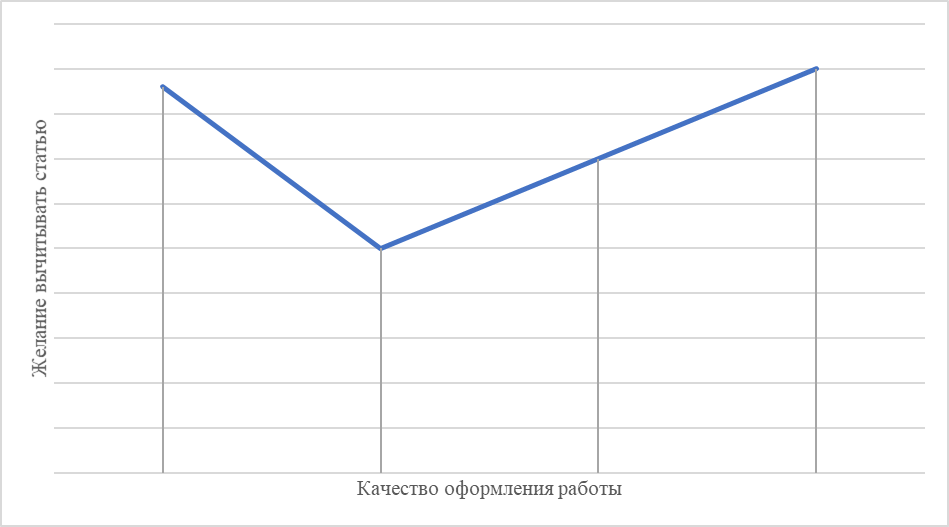 Рис. 1. График зависимости желания выпускающего редактора читать статью
от качества ее оформленияОсновная частьТекст. Текст. Все еще текст. Текст. Текст [1–2]. Текст. Текст. Текст. Текст. Как показано в табл. 1. Текст. Текст. Текст.Таблица 1Название таблицыТекст. Текст. Текст. Текст. Текст. Текст. Текст.ЗаключениеТекст. Текст. Текст. Текст. Текст. Текст. Текст. Текст.Список источников и литературыВоронов, И.И. Телеграфный департамент как структурный элемент государственного управления в России в 1865—1881 годах./ И.И. Воронов. // Научный диалог. – 2021–   №8– С. 290–306. Гехт, А. Б. Династия Валленбергов / А. Б. Гехт. – Москва: Товарищество научных изданий КМК, 2021. – 243 с.Иванов Иван Иванович – к.и.н., доцент кафедры истории и регионоведения, Санкт-Петербургский государственный университет телекоммуникаций им. проф. М. А. Бонч-Бруевича (г. Санкт-Петербург, Россия), i.i.ivanov@gmail.ru, 8(999)999-00-11FEATURES OF CREATING ARTICLE TITLEI. I. Ivanov The article is devoted to the main issue in the process of preparing articles – the formation of the title. Text. Text. Text. Text. Text. Text. Text. Text. Text. Text. Text. Keywords: text, article, requirements, title, manual.ReferencesVoronov I. I. Telegrafny departanent kak strukturnyi element gosudarstvenogo upravlenya v Rossii [Telegraph Department as a Structural Element of Public Administration in Russia in 1865—1881.] Nauchnyi dialog [Scientific dialogue]. 2021. №8. P. 290–306. (In Russ.)Gekht A. B. Dinastiya Vallenbergov [Wallenberg dynasty]. Moscow: Tovarishchestvo nauchnyh izdanij KMK, 2021. 243 p. (In Russ.)Ivanov Ivan Ivanovich – Candidate of Historical Sciences, Associate Professor, Department of History and regional studies, St. Petersburg State University of Telecommunications. prof. M.A. Bonch-Bruevich (St. Petersburg, Russia), i.i.ivanov@gmail.ru, 8(999)999-00-11 ДЛЯ ЦИТИРОВАНИЯ:Иванов И. И. Особенности создания названий для статей // Социогуманитарные коммуникации. – 2022. – № 1. – С. 9–11. FOR CITATION:Ivanov I. I. Osobennosti sozdaniya nazvanij dlya statej [Features of creating article title]. Socio-gumanitarnye kommunikacii [Socio-humanitarian communications]. 2022. № 1. P. 9–11.Первый столбецВторой столбецКакая-то информацияНе менее важная информация